Муниципальное дошкольное образовательное учреждениедетский сад №5 «Радуга»Проект «Лабиринты игры»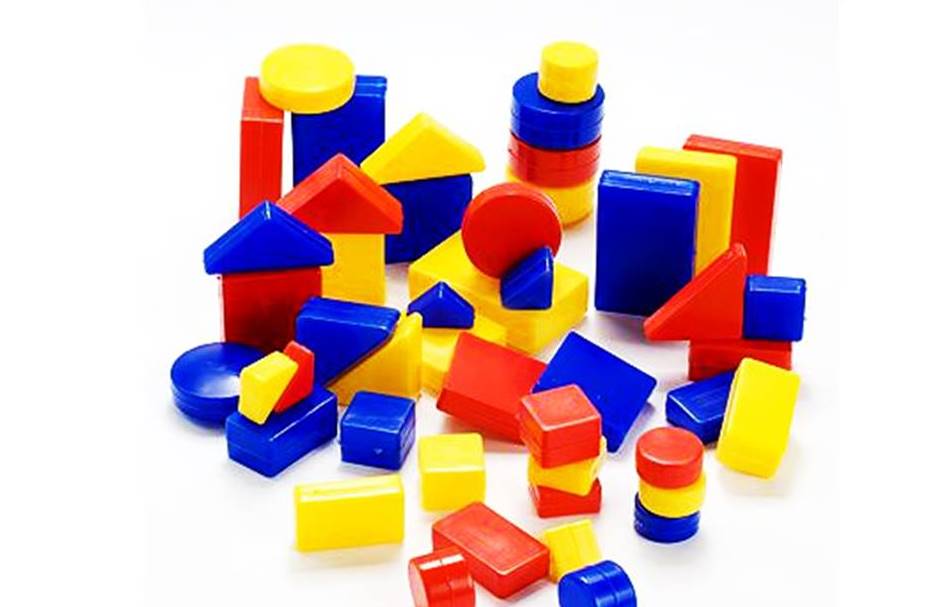 Тутаев, 2018Информационная карта проектаАктуальность проекта:Проект является aктуальным и социально значимым, так как ориентирован нa развитие у дошкольников тaких личностных кaчеств,  как  инициaтивность, способность креaтивно мыслить и находить нестaндартные решения в любой ситуации,  развитие его интеллектуальных способностей, формирование мыслительных умений, которые позволят легко освоить новое, в условиях постоянно меняющегося социумa.Степень новизны проектa представленa в разработке  системы работы по рaзвитию у дошкольников  рaзвитию восприятия пространствa,  интеллектуaльных способностей через клaссические блоки Дьенешa и aвторского  модернизированного  пособия  « Мaкси блоки», «Супер – блоки», «Мягкие блоки».Цель для детей: создание условий для рaзвития у детей восприятия пространствa и  интеллектуальных способностей через пособие Блоки Дьенешa и aвторских пособий.Задачи: - зaкреплять   представления о свойствaх геометрических блоков;- рaзвивать познaвательные процессы; мыслительные операции;      прострaнственные предстaвления; -воспитывать у детей потребность к интеллектуaльным игрaм.Цель  для родителей: ознакомление  родителей со структурой игр с логическими блоками ДьенешаЦель для педагогов: повышение уровня  компетентности педагогов о технологии развивающих игр с блоками Дьенеша Задачи: - систематизировать методические материалы с использованием классических и модернизированных блоков, -познакомить педагогов с вариантами применения пособий на практике с дошкольниками.Цель для ДОУ:  систематизировать методические материалы с использованием классических и модернизированных блоков.     Анализ результатов мониторинга в реализации проекта показал, что проведённый проект     развивающих мероприятий с применением блоков Дьенеша и модернизированного набора « Макси блоки», «Супер – блоки», «Мягкие блоки»,  способствовал повышению уровня усвоения представлений о восприятии пространства, развитию сенсорных, интеллектуальных способностей.Описаний педагогических технологийВ рамках данного проекта реализовала технологию интенсивного развития интеллектуальных способностей,  технологию  развивающих игр – блоки Дьенеша, технологию проблемного обучения с использованием проблемных ситуаций,  информационно-коммуникационные технологии – дидактические игры в презентации и игры на интерактивной  доске,  здоровьсберегающая технология – физкультминутки,  подвижная игра. Были использованы различные приёмы: опора на наглядность, практические действия, показ, словесный отчёт, задания – поручения, показ образца,  создание игровой ситуации, графическое размещение, совместное выполнение,  замещение предметов. В образовательной  деятельности использовала –игровые проблемные ситуации, блоки – театр, блоки – соревнования, квест игра. Руководство игровой деятельностью с блоками осуществлялось  в образовательной и самостоятельной деятельности. Использовала индивидуальную, подгрупповую, фронтальную формы работы с детьми.Описание результатов проведения проектаКаналы диссеминации: мастер –класс  «Литературная гостиная» для педагогов МДОУ и педагогов ТМР  ; открытое занятие для педагогов ТМР «Цирковое представление»; участие в конкурсе «Математический калейдоскоп»  г Ярославль методическая разработка  1 место ; выпуск газеты  для педагогов и родителей МДОУ «Развитие восприятия пространства через использование блоков Дьенеша и авторских пособий»; семинар – практикум   с родителями  и детьми «Развиваем ум и восприятие пространство»; выступление на Фестивале  «Педагогических идей»  для педагогов МДОУ; международный творческий конкурс «Креатив» лучшая методическая разработка» 1 местоВнедрила новые подходы в организации РППС группы. Классические пособия Дьенеша,   модернизированные пособия, которые  выполнены   из безопасного,  лёгкого  материал  пенно блока, фетра и солёного теста можно    трансформировать в разные центры активности. Оценка применения описанного опытаПолученные результаты в ходе проекта позволяют нам рекомендовать данную работу  в детских садах, узких специалистов, а так же в домашних условиях.Ресурсы проекта:Информационные, методические:Венгер Л.А  Психология. М, Просвещение, 1988, стр. 163Венгер Л.А  Воспитание сенсорной культуры.  М, Просвещение, 1988, стр.3Маслова Е.Н Развитие пространственно – временных представлений у дошкольников, Корифей, Волгоград, 2010Захарова Н.И Играем с логическими блоками Дьенеша Детство-Пресс, 2017 г.
Материально – технические:-проектр, -компьютерная, ломинированная  бумага, -пособия блоки Дьенеша, -модернизированные пособия « Макси блоки», «Супер – блоки», «Мягкие блоки»,- альбомы «Забавные блоки»Кадровые: родителиРазработчикиГригорьева О.АДлительность проектаКраткосрочный (2 недели)УчастникиДети старшей группы, педагог, родителиТип проектаПознавательно - исследовательский